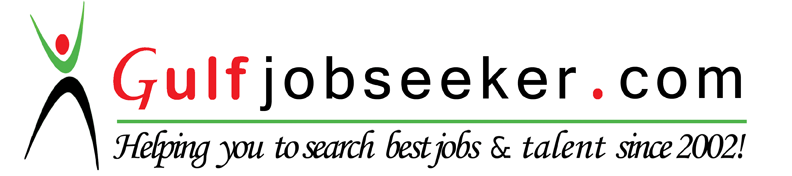 Contact HR Consultant for CV No: 344350E-mail: response@gulfjobseekers.comWebsite: http://www.gulfjobseeker.com/employer/cvdatabasepaid.phpCAREER OBJECTIVE:  To build a career in growing organization, where I can get the opportunities to prove my abilities by accepting  challenge, fulfilling the organization goal and climb the career ladder through continuous learning and commitment.  I am a self motivated person who likes to work hard and achieve good results. I enjoy learning new things and I am always keen to learn new skills and experience.APPLYING FOR:Sales AssociateExpected Salary 1500-2000AEDEDUCATION:  Umelu Secondary School Benin City Nigeria  Queen Ede Secondary School Benin City Nigeria  Ambrose Alli University EKPOMA (Business Administration)  Year : 2001 – 2003WORK EXPERIENCE: Receptionist (January 2014 – December 2016)Julius Berger Construction, Real Estate Development Company Shettima Mungono Cresent Abuja, Nigeria Duties & Responsibilitiesanswer telephone, screen and direct calls take and relay messagesprovide information to callersgreet persons entering organizationdirect persons to correct destinationdeal with queries from the public and customersensure knowledge of staff movements in and out of organizationmonitor visitor access and maintain security awarenessprovide general administrative and clerical supportprepare correspondence and documentsreceive and sort mail and deliveriesschedule appointmentsmaintain appointment diary either manually or electronicallyorganize conference and meeting room bookingsco-ordinate meetings and organize cateringmonitor and maintain office equipmentcontrol inventory relevant to reception areatidy and maintain the reception areaSales Representative (April 2004 – March 2007)Roma Solutions Limited (Roma Marketing) Nairobi, kenyaMain Duties:Daily Marketing and Sourcing of new clients.Follow up and management of clients throughout a transaction.Taking clients through products profile.Preparation of daily and weekly marketing reports.Create and maintain client relationship.Perform any other related duties and special projects as assigned by the ManagerArtist (rapper, songwriter) for 5 years   (2007 – 2012)Waitress (February 2012-March 2014)Sheraton Abuja HotelLadi Kwali Way, Abuja 021189, NigeriaMain Duties:Providing excellent customer services that promote satisfactionGreeting customers and presenting menuMaking recommendations or sharing additional information upon requestTake and serve food/drinks orders and up-sell any additional productsArrange table settings and maintain tables clean and tidyCheck products for quality and correct any problems that keep them from enjoying their meal/drinkDeliver checks and collect paymentsCooperate with all serving and kitchen staffFollow all relevant health department rules/regulations and all customer service guidelinesSKILLS:  • Computer Literate: Ms Word, Ms Powerpoint   • Knowledge on Sales • Ability to Work Under Pressure • Decision Making • Time Management • Self Motivation • Leadership• Adaptability • HonestyReference to be furnished upon request 